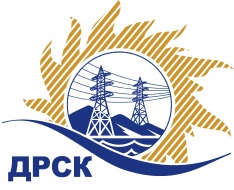 Акционерное Общество«Дальневосточная распределительная сетевая  компания»ПРОТОКОЛ № 243/УР-ВП по выбору победителя открытого запроса предложений на право заключения договора на выполнение работ  «Капитальный ремонт ЗиС СП СЭС, филиал ХЭС» (закупка 65 раздела 1.1. ГКПЗ 2018 г.)  ЕИС № 31705928413 (МСП)Форма голосования членов Закупочной комиссии: очно-заочная.ПРИСУТСТВОВАЛИ: 9 членов постоянно действующей Закупочной комиссии ОАО «ДРСК»  1-го уровня.ВОПРОСЫ, ВЫНОСИМЫЕ НА РАССМОТРЕНИЕ ЗАКУПОЧНОЙ КОМИССИИ: Об утверждении результатов процедуры переторжки.Об итоговой ранжировке заявок.О выборе победителя запроса предложений.РЕШИЛИ:По вопросу № 1Признать процедуру переторжки состоявшейсяУтвердить окончательные цены заявок участников*участник не предоставил документы с минимальной ценой, заявленной в ходе переторжки, таким образом, он считается не участвовавшим в ней (п. 2.10.7 Документации о закупке)По вопросу № 2Утвердить итоговую ранжировку заявокПо вопросу № 3Планируемая стоимость закупки в соответствии с ГКПЗ: 4 131 980,00 руб., без учета НДС;   4 875 736,40 руб., с учетом НДС.Признать победителем закупка участника, занявшего первое место в итоговой ранжировке по степени предпочтительности для заказчика: ЗАО "Дальпромсервис" г. Комсомольск-на-Амуре на условиях: стоимость предложения 2 754 644,00 руб. без НДС,  3250 479,92 руб. с НДС. Условия оплаты: в течение 30 календарных дней с даты подписания справки о стоимости выполненных работ КС-3 – на основании счета, выставленного Подрядчиком. Срок выполнения работ: 16.04.2018 -  21.07.2018. Гарантия на своевременное и качественное выполнение работ, а также на устранение дефектов, возникших по вине Подрядчика, составляет 24 месяца с момента приемки выполненных работ. Гарантия на материалы не менее  24 месяцев. Срок действия оферты до 30.04.2018.Секретарь Закупочной комиссии 1 уровня  		                                     М.Г.ЕлисееваЧувашова О.В.(416-2) 397-242г.  Благовещенск«20» марта 2018№ п/пНаименование участникаОкончательная цена заявки, руб. без НДС1ООО «Ремонтно-Строительная организация» 
ИНН/КПП 2724183909/272401001 ОГРН 11327240115732 713 324,202ЗАО "Дальпромсервис" 
ИНН/КПП 2703005782/270301001 ОГРН 10227005277172 754 644,003ИП Ван-Чжан-Шань Ю,В.ИНН/КПП 272396499784/ ОГРН 3132723218000253 925 378.00*4ООО "Гортранс" 
ИНН/КПП 2722073308/272201001 ОГРН 10827220044204 131 976.00Место в итоговой ранжировкеНаименование участника и его адресОкончательная цена заявки, руб. без НДСОкончательная цена заявки, руб. с НДСИтоговая оценка предпочтительности заявок1 местоЗАО "Дальпромсервис" 
ИНН/КПП 2703005782/270301001 
ОГРН 10227005277172 754 644,003 250 479,922,002 местоООО «Ремонтно-Строительная организация» 
ИНН/КПП 2724183909/272401001 
ОГРН 11327240115732 713 324,202 713 324,201,963 местоИП Ван-Чжан-Шань Ю.В.ИНН/КПП 272396499784/ 
ОГРН 3132723218000253 925 378.003 925 378.000,644 местоООО "Гортранс" 
ИНН/КПП 2722073308/272201001 
ОГРН 10827220044204 131 976.004 875 731.680,47